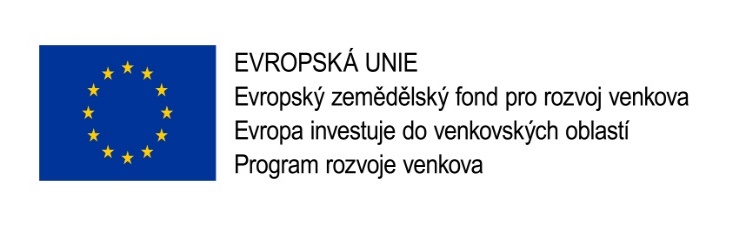 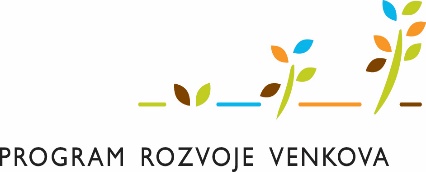 Pozvánka  na ……………………………………(název akce, kdy, kde, v kolik  -   v rámci  projektu _ název )